Challenging iPad AppsUnroll Me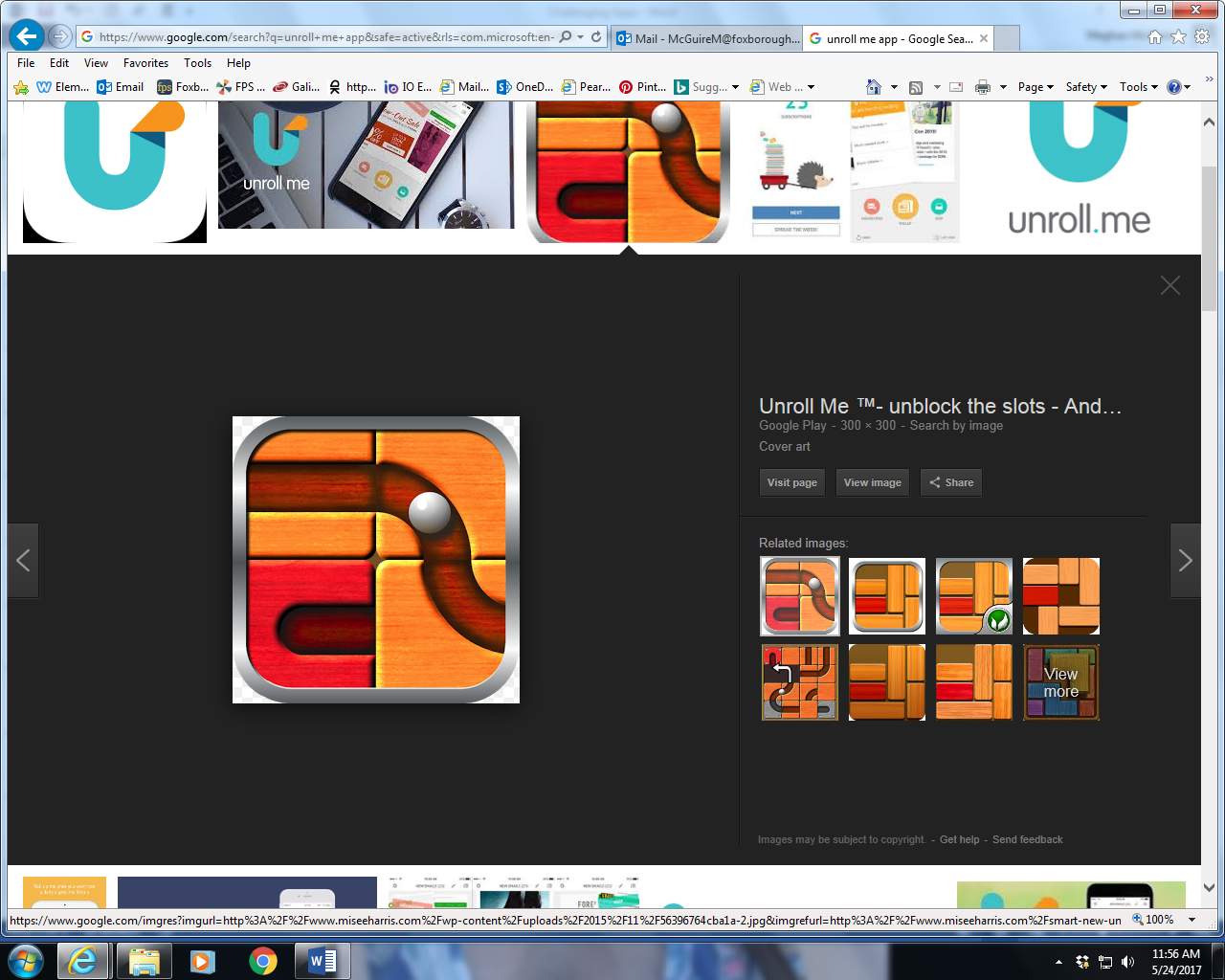 https://apps.apple.com/us/app/unroll-me-unblock-the-slots/id769574372Logic Puzzles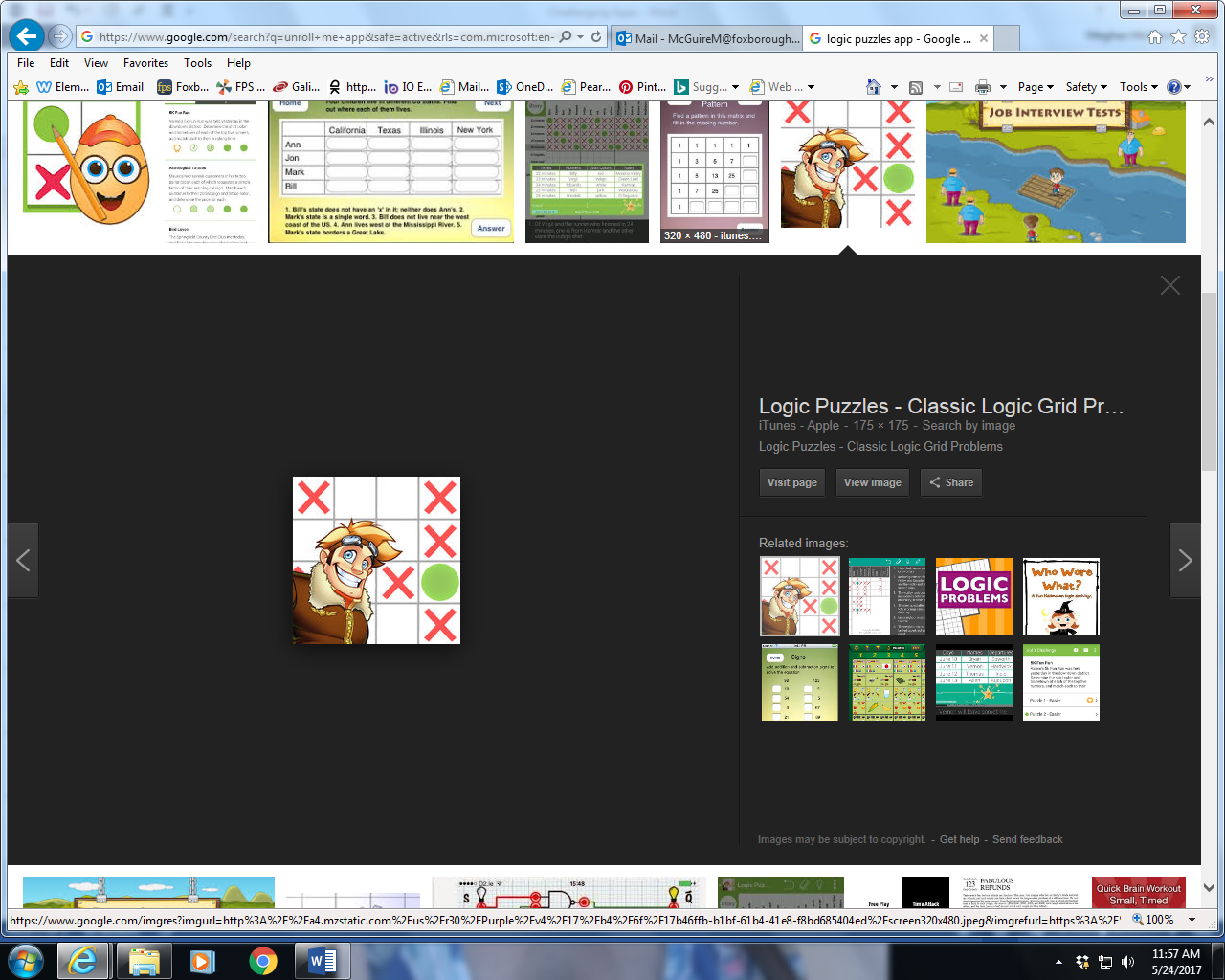 https://apps.apple.com/us/app/logic-puzzles-classic-logic-grid-problems/id573935171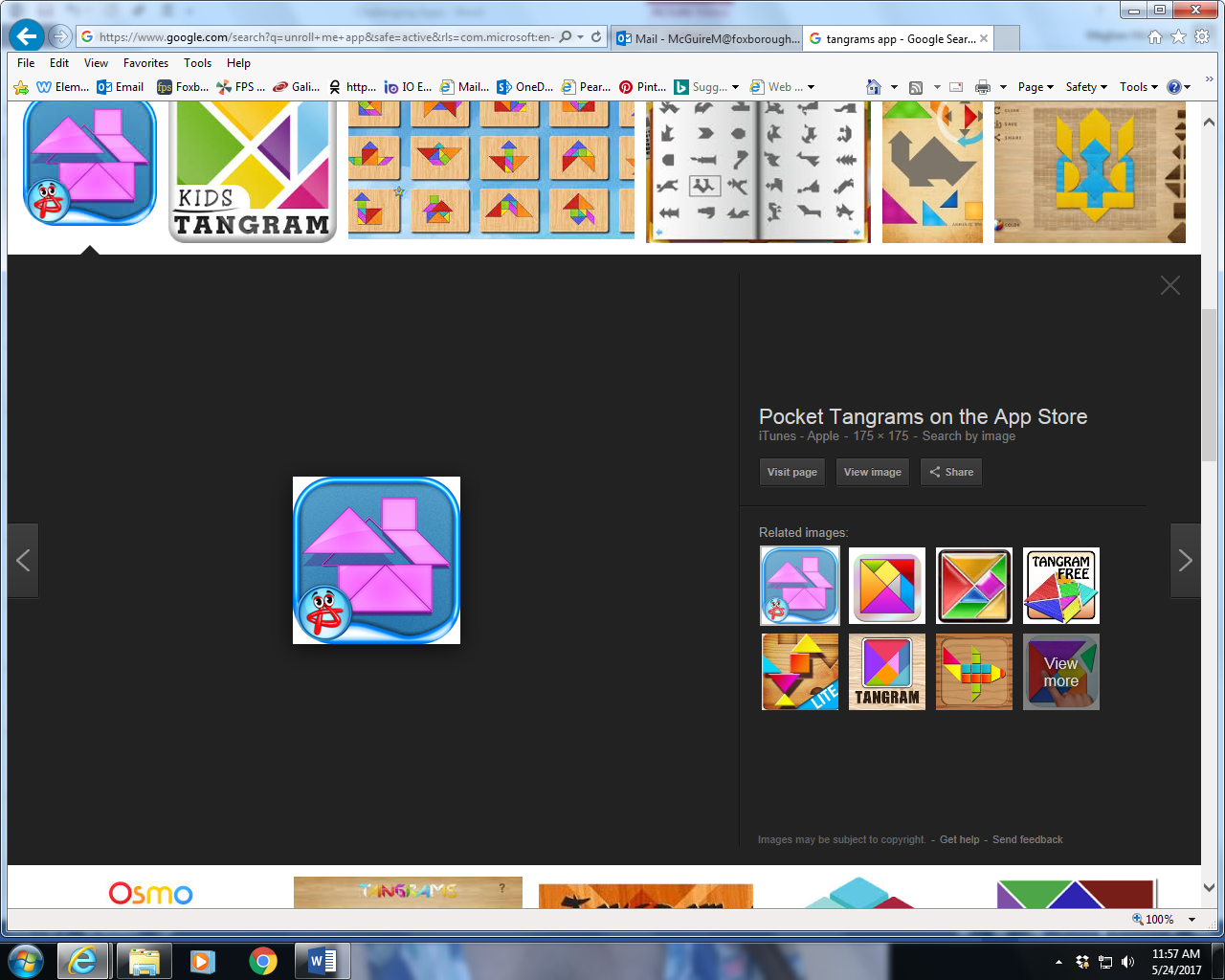 Tangramshttps://apps.apple.com/us/app/pocket-tangrams/id503843068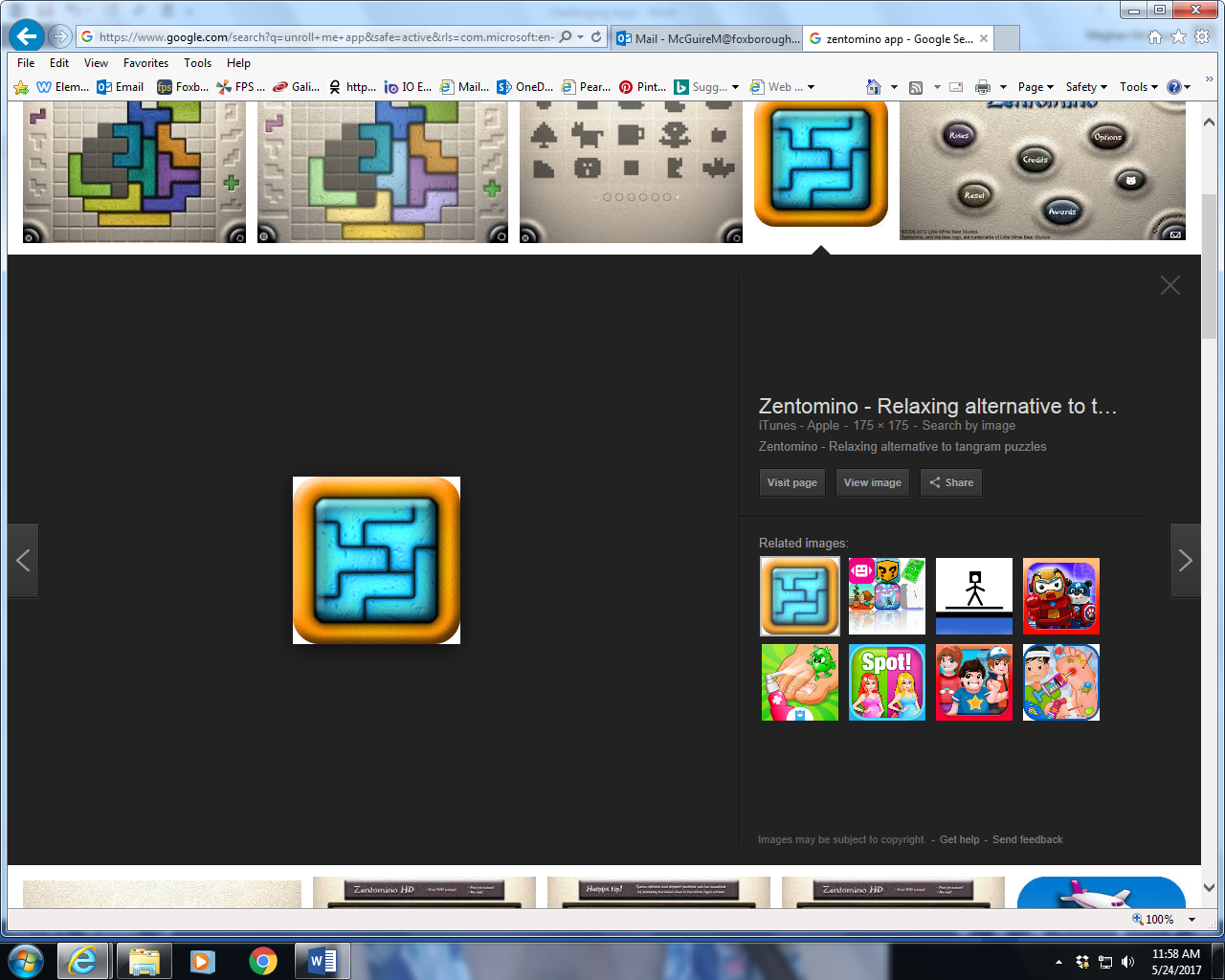 Zentominohttps://apps.apple.com/us/app/zentomino-free-relaxing-alternative-to-tangram-puzzles/id306937067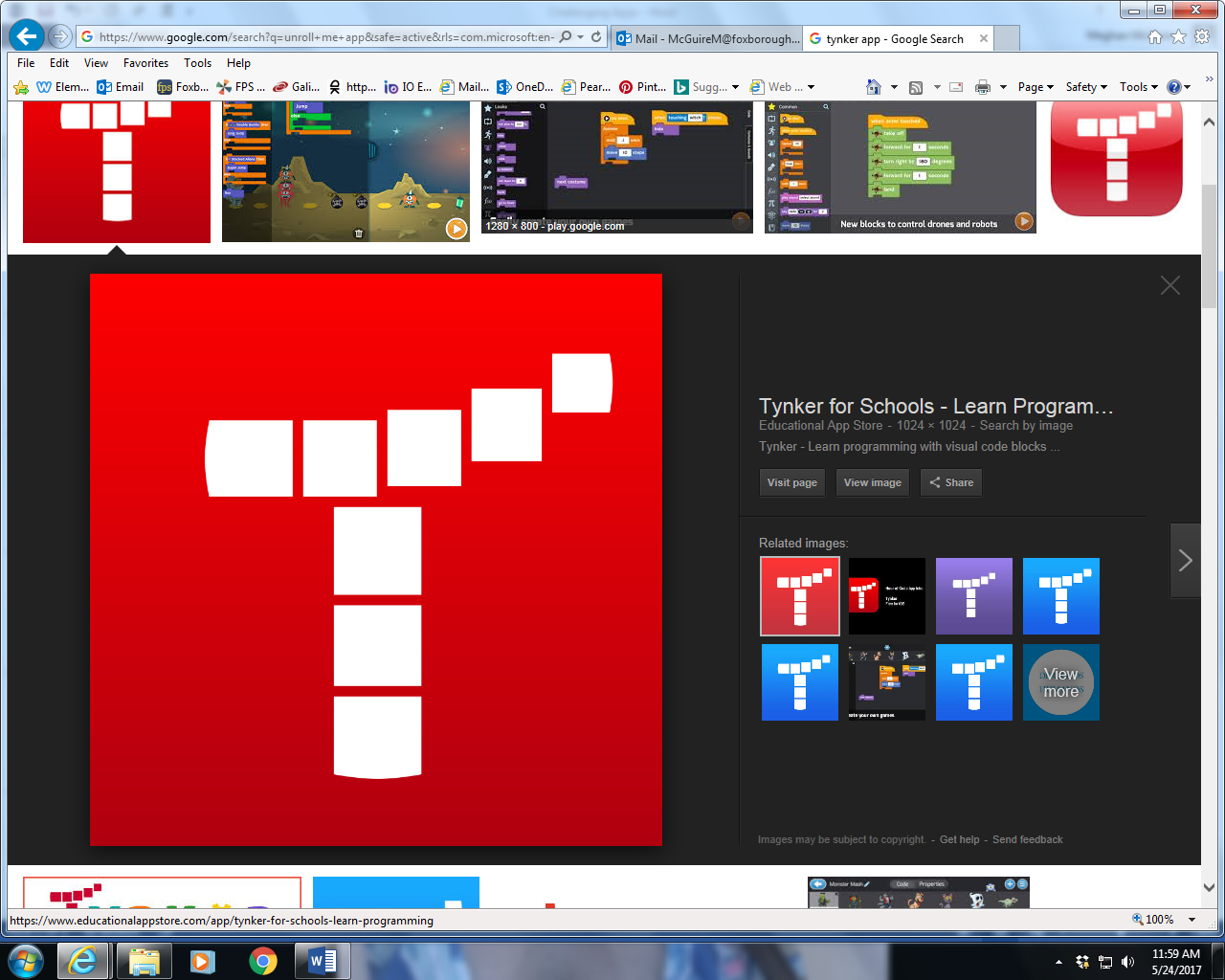 Tynkerhttps://apps.apple.com/us/app/tynker-learn-to-code-programming-made-easy/id805869467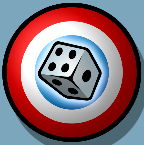 5-Dicehttps://apps.apple.com/us/app/5-dice-order-of-operations-game/id572774867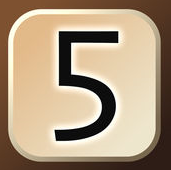 Five-Ohttps://apps.apple.com/us/app/five-o-free/id408157861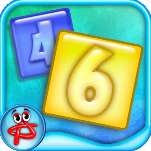 Numbers (Absolutist)https://apps.apple.com/us/app/numbers-logic-puzzle/id498473975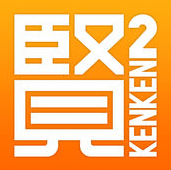 Ken-Kenhttps://apps.apple.com/us/app/kenken-classic/id485694706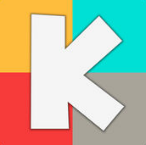 Kakoomahttps://apps.apple.com/us/app/kakooma/id978423277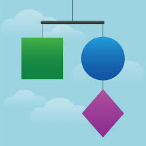 Solve Me Mobileshttps://apps.apple.com/us/app/solveme-mobiles/id977720372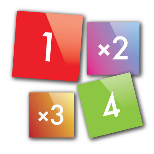 Duprixhttps://apps.apple.com/us/app/duprix/id591627954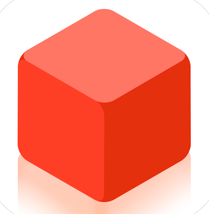 1010 Block Plushttps://apps.apple.com/us/app/1010-block-puzzle-game/id911793120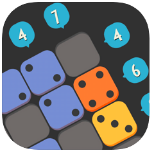 Puzzle Tenhttps://apps.apple.com/us/app/id1472714166